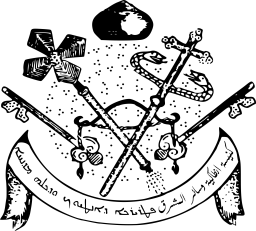               St. Matthew Syriac Orthodox Church / Windsor, CanadaA. Personal InformationA. Personal InformationA. Personal InformationA. Personal InformationA. Personal InformationA. Personal InformationA. Personal InformationA. Personal InformationA. Personal InformationA. Personal InformationA. Personal InformationA. Personal InformationFull NameSexSexDate of BirthDate of BirthPlace of BirthMarital StatusMarital StatusMarital StatusDateDate# Family Member# Family Member# Family Member# Family MemberChurch belong to in back homeChurch belong to in back homeChurch belong to in back homeB. Contact InformationB. Contact InformationB. Contact InformationB. Contact InformationB. Contact InformationB. Contact InformationB. Contact InformationB. Contact InformationB. Contact InformationHouse/Apt. NumberHouse/Apt. NumberHouse/Apt. NumberStreet NameStreet NameCityPostal CodePostal CodeHome PhoneHome PhoneCell PhoneCell PhoneC. Other InformationC. Other InformationC. Other InformationC. Other InformationC. Other InformationC. Other InformationC. Other InformationC. Other InformationC. Other InformationStatus in CanadaFromFromBaptism ChurchBaptism DateBaptism DateBaptism DateBaptism DateHighest level of EducationHighest level of EducationHighest level of EducationFieldFieldCurrent OccupationCurrent OccupationD. Family Members InformationD. Family Members InformationD. Family Members InformationD. Family Members InformationD. Family Members InformationD. Family Members InformationNameDate of BirthSexM / FRelationSpouse/child...Cell PhoneBaptismChurchBaptismDateEducationOccupation